ULKOSUOMALAISPARLAMENTIN PUHEMIEHISTÖ2017 – 2020 (siirrettyyn 10. istuntoon 2021 asti) Puhemies: Suomi-Seura ry:n puheenjohtaja (25.4.2019 →) Markus Aaltonen Varapuhemiehet:    			Asuinpaikka:Australia ja Aasia 			Varapuhemies: Michael (Mikko) Pekkala	AustraliaVarahenkilö: Risto Söder			AustraliaYhdysvallat ja Latinalainen AmerikkaVarapuhemies: Hanna Wagner		YhdysvallatVarahenkilö: 	Teuvo Pulkkinen		YhdysvallatKanadaVarapuhemies: Veli Niinimaa		KanadaVarahenkilö: Irina Ilmokari			KanadaMaailmalla asuvat suomenruotsalaiset – Finlandssvenskar i världenVarapuhemies: Barbro Allardt Ljunggren	RuotsiVarahenkilö:	Alexandra Hibolin		Ruotsi	Etelä-Eurooppa, Afrikka ja Lähi-itäVarapuhemies: Katia Brunetto		ItaliaVarahenkilö: Marko Suomalainen		KreikkaKeski-EurooppaVarapuhemies: Kati Hognes		BelgiaVarahenkilö:	Kari Henrik Tumelius		Iso-Britannia	Itä-Eurooppa	Varapuhemies: Sakari Neuvonen		ViroVarahenkilö: 	Wladimir Kokko		VenäjäPohjois-EurooppaVarapuhemies: Seija Sjöstedt		RuotsiVarahenkilö: Josefin Gustafsson		RuotsiULKOSUOMALAISPARLAMENTTI on osa SUOMI-SEURA RY:täToiminnanjohtaja Tina Strandberg		Parlamenttisihteeri Sini CastrénPuh. +358 (0)44 712 9230			Puh. +358 (0)44 710 9387tina.strandberg@suomi-seura.fi			sini.castren@suomi-seura.fi, info@usp.fi		Mariankatu 8, 00170 Helsinki		suomi-seura.fi  •  usp.fi 	  Facebook: Suomi-Seura ry  •  Ulkosuomalaisparlamentti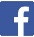 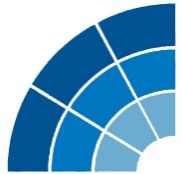 ULKOSUOMALAISPARLAMENTTIUTLANDSFINLÄNDARPARLAMENTET - FINNISH EXPATRIATE PARLIAMENT